WorldCafeBeteiligung: Die Veranstaltung involvierte 150 Bürgerinnen und Bürger, insbesondere 45 Teilnehmerinnen und Teilnehmer aus Kürnach, ca. 100 Teilnehmerinnen und Teilnehmer aus Aljezur. Ort / Datum: Aljezur, am 26.8.2017 statt.Kurze Beschreibung:  Methode WorldCafe mit den vier Themenbereichen: 1) Wie lässt sich Europas Sicherheit wahren? 2) Die europäischen Werte und ihre Herausforderungen im 21 Jhdt. 3) Welche Regelungen aus Brüssel brauchen wir und was wünsche ich mir als Jugendlicher von der EU? 4) Was sind wir bereit für Europa zu geben? Im Anschluss gab es ein gemeinsames Abendessen mit informellem Austausch aller Bürger Aljezurs und Kürnachs. Vortrag „Friedensauftrag der Bundeswehr“Beteiligung: Die Veranstaltung involvierte 120 Bürgerinnen und Bürger, insbesondere 45 Teilnehmerinnen und Teilnehmer aus Kürnach, 80 Teilnehmerinnen und Teilnehmer aus Aljezur. Ort / Datum: Aljezur, am 27.8.2017 statt.Kurze Beschreibung:  
Vortrag Oberstleutnant Timo Muff: „Der Friedensauftrag der deutschen Bundeswehr“ und „Wie wurde der Friedensnobelpreis der EU erreicht?“ Wichtiger Punkt war auch die Diskussion der Ziele der europäischen Außenpolitik. Bei einem Gang zum Friedhof von Aljezur wurde auch an die gefallenen Deutschen Soldaten des 2. Weltkrieges gedacht und ein Starkes Beispiel für den Frieden Europas gegeben.
Vortrag „Polizeiliche und justizielle Zusammenarbeit in Europa und die Vorteile des Schengenraums“Beteiligung: Die Veranstaltung involvierte 100 Bürgerinnen und Bürger, insbesondere 45 Teilnehmerinnen und Teilnehmer aus Kürnach, 50 Teilnehmerinnen und Teilnehmer aus Aljezur. Ort / Datum: Aljezur, am 27.8.2017 statt.Kurze Beschreibung:  Vortrag des bayrischen Landtagsabgeordneter und Innenpolitischen Sprecher der CSU-Fraktion Manfred Ländner: „Polizeiliche und justizielle Zusammenarbeit in Europa und die Vorteile des „Schengenraums“.Vortrag „Terrorismus und Sicherheit“Beteiligung: Die Veranstaltung involvierte 200 Bürgerinnen und Bürger, insbesondere 45 Teilnehmerinnen und Teilnehmer aus Kürnach, 150 Teilnehmerinnen und Teilnehmer aus Aljezur. Ort / Datum: Aljezur, am 27.8.2017 statt.Kurze Beschreibung:  Vortrag Vorsitzender und Gemeinderat Johannes Sieß: „Terrorismuss, die neue Gefahr Europas. Warum lassen sich gerade Jugendlichen  radikalisieren? Wie schaut es mit den Friedensbemühungen auch im privaten Umfeld aus?Diskussion „Euroskeptizismus“Beteiligung: Die Veranstaltung involvierte 125 Bürgerinnen und Bürger, insbesondere 45 Teilnehmerinnen und Teilnehmer aus Kürnach, 80 Teilnehmerinnen und Teilnehmer aus Aljezur. Ort / Datum: Aljezur, am 27.8.2017 statt.Kurze Beschreibung:  
Diskussion geleitet von Edgar Kamm, 3. Bürgermeister, „Welchen Einfluss haben die Medien, die Parteien, die öffentliche Meinung und die Vielfalt der Kulturen auf den Euroskeptizismus?Vortrag „Wie geht es mit Europa weiter“Beteiligung: Die Veranstaltung involvierte 250 Bürgerinnen und Bürger, insbesondere 45 Teilnehmerinnen und Teilnehmer aus Kürnach, 200 Teilnehmerinnen und Teilnehmer aus Aljezur. Ort / Datum: Aljezur, am 28.8.2017 statt.Kurze Beschreibung:  
Vortrag Bürgermeister Thomas Eberth und Bürgermeister José Amarelinho: Wie geht es mit Europa weiter! Brexit, was sind die Ursachen? Wie kann es zum Euroskeptizismus kommen und wie kann Europa gestärkt werden.Workshop „Positive Gedanken zu Europa“Beteiligung: Die Veranstaltung involvierte 100 Kinder und Jugendliche, insbesondere 15 Teilnehmerinnen und Teilnehmer aus Kürnach, 50 Erwachsene Aljezur und Kürnach , 200 Teilnehmerinnen und Teilnehmer aus Aljezur. Ort / Datum: Aljezur, am 28.8.2017 statt.Kurze Beschreibung:  
Unter Leitung des Parterschaftskomites wurden mit einem Flip-Chart, positive Gedanken zu Europa und der Partnerschaft von Kindern und Jugendlichen in Deutsch und Portugiesisch erfasst und diskutiert.
Lehrkraft Susanne John: Ausarbeitung in Karteikarte und Vorteile aber auch Probleme der Europäischen Union formuliert.Rektor Ingolf John stellte das deutsche Schulsystem vor und es wurde der Einfluss von Schulbindung auf die Europakritik im Kontext der Ländnerschulsysteme diskutiert. Vortrag „Europäische Gesellschaften im Vergleich“Beteiligung: Die Veranstaltung involvierte 245 Bürgerinnen und Bürger, insbesondere 45 Teilnehmerinnen und Teilnehmer aus Kürnach, 200 Teilnehmerinnen und Teilnehmer aus Aljezur. Ort / Datum: Aljezur, am 28.8.2017 statt.Kurze Beschreibung:  
Bürgermeister Vortrag: Bürgerbeteiligung bei der EU-Wahl, EhrenamtsarbeitStandorterkundung „Europäische Gesellschaften im Vergleich“ – Schule, Kindergarten, Feuerwehr. Fußweg historischer Rundgang zu den Museen, der Kirche, Gottesdienst, den Überresten des alten Hafens von Aljezur (Was ist den Bürgern der Gemeinde Aljezur wichtig?)Internationale Begegnung mit SportBeteiligung: Die Veranstaltung involvierte 500 Bürgerinnen und Bürger, insbesondere 45 Teilnehmerinnen und Teilnehmer aus Kürnach, 450 Teilnehmerinnen und Teilnehmer aus Aljezur und Europa. Ort / Datum: Aljezur, am 28.8.2017 statt.Kurze Beschreibung:  
Internationale Begegnung „Sport“ mit internationalem Volleyball und Fußballturnier (Etliche Portugiesen aber auch Touristen waren als Zuschauer involviert. Es kam zu einem regen Austausch)Workshop „Wohlstand“Beteiligung: Die Veranstaltung involvierte 115 Bürgerinnen und Bürger, insbesondere 45 Teilnehmerinnen und Teilnehmer aus Kürnach, 60 Teilnehmerinnen und Teilnehmer aus Aljezur. Ort / Datum: Aljezur, am 28.8.2017 statt.Kurze Beschreibung:  
Workshop: Professor Volker Herrmann und Rektor Ingolf John: „Wie kann ich den derzeitigen Wohlstand für die nachfolgenden Generationen erhalten und fördern“. (Ausbildung, Arbeitslosigkeit, Berufsfindung, Ernährung, Menschenrechte, Forschung, Versorgung, Gesundheit, Umwelt- und Klimaschutz)Workshop „Kunstwerk Europa“Beteiligung: Die Veranstaltung involvierte 145 Bürgerinnen und Bürger, insbesondere 45 Teilnehmerinnen und Teilnehmer aus Kürnach, 100 Teilnehmerinnen und Teilnehmer aus Aljezur. Ort / Datum: Aljezur, am 28.8.2017 statt.Kurze Beschreibung:  
Kunstwerk Europa. Gemeinsam wurde mit Wort und Tat ein Kunstwerk Deutschland/Portugal sowie Partnerschaft Aljezur/Kürnach geschaffen. „Pflanzaktion fränkischer Weinstöcke“Beteiligung: Die Veranstaltung involvierte 700 Bürgerinnen und Bürger, insbesondere 45 Teilnehmerinnen und Teilnehmer aus Kürnach, 650 Teilnehmerinnen und Teilnehmer aus Aljezur. Ort / Datum: Aljezur, am 29.8.2017 statt.Kurze Beschreibung:  
Weinberg Frankens: Gemeinsam mit den Bürgermeistern und allen Teilnehmern wurden symbolhaft drei fränkische Weinstöcke an der mit EU-Geldern geförderten Mehrzweckhalle gepflanzt, die von unseren portugiesischen Partnern gepflegt werden sollen um schmackhafte Trauben zu produzieren.Diskussion mit Landwirten und GastronomenBeteiligung: Die Veranstaltung involvierte 60 Bürgerinnen und Bürger, insbesondere 25 Teilnehmerinnen und Teilnehmer aus Kürnach, 35 Teilnehmerinnen und Teilnehmer aus Aljezur. Ort / Datum: Aljezur, am 29.8.2017 statt.Kurze Beschreibung:  Diskussion mit örtlichen Landwirten und Gastronomen über die Chancen einer europaweiten Vermarktung, im speziellen in Deutschland, der portugiesischen Süßkartoffeln.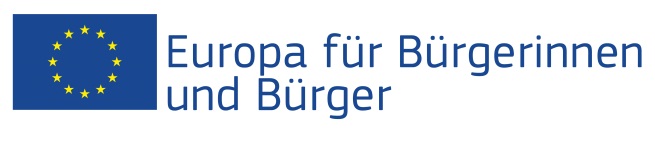 Das Projekt "Werte Wohlergehen – von Aljezur und Kürnach über Portugal und Deutschland zum gemeinsamen Europa " wurde mit Unterstützung der Europäischen Union im Rahmen des Programms "Europa für Bürgerinnen und Bürger" gefördert Geltend für den Programmbereich 2, Maßnahme 2.1 - "Städtepartnerschaften”Geltend für den Programmbereich 2, Maßnahme 2.1 - "Städtepartnerschaften”Beteiligung: Das Projekt hatte eine breite Außenwirkung und die gesamte Bevölkerung Kürnachs erreicht. Intensiv waren ca. 250 Bürgerinnen und Bürger involvierte, insbesondere die 45 Fahrtenteilnehmerinnen und Teilnehmer aus Kürnach (Deutschland), die Bevölkerung Aljezurs wurde bei den großen Begegnungen Kennengelernt. Ca. 170 Kinder, Jugendliche sowie Frauen und Männer aus Aljezur (Portugal) waren bei den verschiedenen Programmpunkten beteiligt etc. Auch bei der Vor- und Nachbereitung der Fahrt wurden viele Menschen beteiligt.Ort / Datum: Die Partnerschaft- und Freundschaftsbegegnung fand in Aljezur (Portugal), vom 26.8.2017 bis 29.8.2017 statt.
Der 26.08.2017 widmete sich der Geschichte Europas und der 30jährigen PartnerschaftAm 27.08.2017 widmeten wir uns den Themen: Sicherheit, Terrorismus in Europa und den EuroskeptikernDer 28.08.2017 widmete sich der Zukunft Europas und der gemeinsamen zukünftigen Ausbaues der PartnerschaftDer 29.08.2017  widmete sich den örtlichen Landwirten und Gastronomen über die Vermarktung regionaler Produkte, wie z.B. der portugiesischen Süßkartoffeln, nach Deutschland sowie das pflanzen dreier symbolischer WeinstöckeBeteiligung: Das Projekt hatte eine breite Außenwirkung und die gesamte Bevölkerung Kürnachs erreicht. Intensiv waren ca. 250 Bürgerinnen und Bürger involvierte, insbesondere die 45 Fahrtenteilnehmerinnen und Teilnehmer aus Kürnach (Deutschland), die Bevölkerung Aljezurs wurde bei den großen Begegnungen Kennengelernt. Ca. 170 Kinder, Jugendliche sowie Frauen und Männer aus Aljezur (Portugal) waren bei den verschiedenen Programmpunkten beteiligt etc. Auch bei der Vor- und Nachbereitung der Fahrt wurden viele Menschen beteiligt.Ort / Datum: Die Partnerschaft- und Freundschaftsbegegnung fand in Aljezur (Portugal), vom 26.8.2017 bis 29.8.2017 statt.
Der 26.08.2017 widmete sich der Geschichte Europas und der 30jährigen PartnerschaftAm 27.08.2017 widmeten wir uns den Themen: Sicherheit, Terrorismus in Europa und den EuroskeptikernDer 28.08.2017 widmete sich der Zukunft Europas und der gemeinsamen zukünftigen Ausbaues der PartnerschaftDer 29.08.2017  widmete sich den örtlichen Landwirten und Gastronomen über die Vermarktung regionaler Produkte, wie z.B. der portugiesischen Süßkartoffeln, nach Deutschland sowie das pflanzen dreier symbolischer Weinstöcke
Vorstellung des ProjektsBeteiligung: Die Veranstaltung involvierte ca. 400 Bürgerinnen und Bürger, insbesondere 45 Teilnehmerinnen und Teilnehmer aus Kürnach, 350 Teilnehmerinnen und Teilnehmer aus Aljezur. Ort / Datum: Aljezur, am 26.8.2017 statt.Kurze Beschreibung:  Das Ziel der Veranstaltung war, die Vorstellung des Projekts „FriedeWerte Wohlergehen (FWW) – von Aljezur und Kürnach über Portugal und Deutschland zum gemeinsamen Europa“. Präsentation des Partnerschaftskomitee’s Kürnach und die symbolträchtige Geschichte: „Vom jungen Mädchen zum Kontinent“. Welche Möglichkeiten haben die Bürger sich in die EU-Arbeit einzubringen.Das Projekt FWW setzte sich zum Ziel, den Frieden, die Werte und das Wohlergehen jeden EU-Bürgers zu fördern und zu erhalten. In partnerschaftlicher Zusammenarbeit wurde mit dem Projekt FWW ein Programm umgesetzt, das eine intensive Bürgerbeteiligung erforderte. Es förderte das Verständnis der Bürger für die europäische Gemeinschaft und gab allen Teilnehmern Aufschluss über die Geschichte und die vielfältigen Aufgaben der EU. Wir konnten verdeutlichen, wie schwer es ist die gewünschte europäische Vielfalt und Individualität in eine europäische Einheit zu bringen. Es wurden die Themen generations- und länderübergreifend beleuchtet. Das Projekt FWW legte großen Wert auf mehr europäisches Bewusstsein und Toleranz. Hier wurde nicht nur unserer Jungend ein Grundstock für weitere partnerschaftliche Beziehungen in die EU mitgegeben, auch wurde den Teilnehmern ein Einblick in die geschichtliche Vielfalt der europäischen Mitgliedsländer ermöglicht. 
Vorstellung des ProjektsBeteiligung: Die Veranstaltung involvierte ca. 400 Bürgerinnen und Bürger, insbesondere 45 Teilnehmerinnen und Teilnehmer aus Kürnach, 350 Teilnehmerinnen und Teilnehmer aus Aljezur. Ort / Datum: Aljezur, am 26.8.2017 statt.Kurze Beschreibung:  Das Ziel der Veranstaltung war, die Vorstellung des Projekts „FriedeWerte Wohlergehen (FWW) – von Aljezur und Kürnach über Portugal und Deutschland zum gemeinsamen Europa“. Präsentation des Partnerschaftskomitee’s Kürnach und die symbolträchtige Geschichte: „Vom jungen Mädchen zum Kontinent“. Welche Möglichkeiten haben die Bürger sich in die EU-Arbeit einzubringen.Das Projekt FWW setzte sich zum Ziel, den Frieden, die Werte und das Wohlergehen jeden EU-Bürgers zu fördern und zu erhalten. In partnerschaftlicher Zusammenarbeit wurde mit dem Projekt FWW ein Programm umgesetzt, das eine intensive Bürgerbeteiligung erforderte. Es förderte das Verständnis der Bürger für die europäische Gemeinschaft und gab allen Teilnehmern Aufschluss über die Geschichte und die vielfältigen Aufgaben der EU. Wir konnten verdeutlichen, wie schwer es ist die gewünschte europäische Vielfalt und Individualität in eine europäische Einheit zu bringen. Es wurden die Themen generations- und länderübergreifend beleuchtet. Das Projekt FWW legte großen Wert auf mehr europäisches Bewusstsein und Toleranz. Hier wurde nicht nur unserer Jungend ein Grundstock für weitere partnerschaftliche Beziehungen in die EU mitgegeben, auch wurde den Teilnehmern ein Einblick in die geschichtliche Vielfalt der europäischen Mitgliedsländer ermöglicht. 